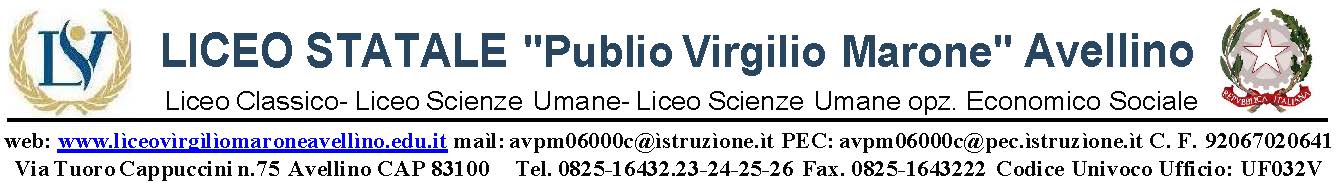 SCHEDA A DI SEGNALAZIONE DELLE STUDENTESSE E DEGLI STUDENTIScuola di appartenenza delle studentesse e degli studentiDescrizione sintetica della segnalazione:PERCENTUALE ORE ASSENZE MENSILI A.S. 2023/2024**Da compilare mensilmente solo per i casi critici, come indicati circolareCognomeNomeScuolaIndirizzo-Classe- sez.Coordinatore di classeLiceo P. Virgilio Marone Avellino (AV)Evasione scolasticaAbbandonoFrequenza irregolareComportamenti problematiciDifficoltà di apprendimentoDemotivazionePovertà educativaRischio FragilitàFrequenza incompleta (ritardi/uscite anticipate)SET.OTT.NOV.DIC.GEN.Totale1° Quadr.FEBMAR.APR.MAG.